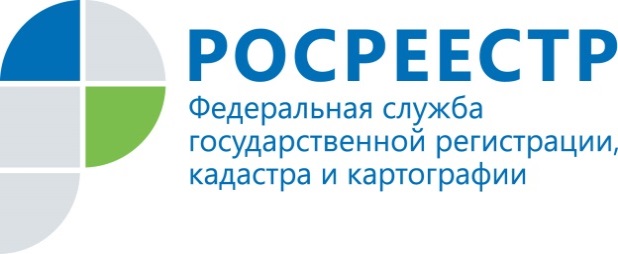 ПРЕСС-РЕЛИЗПомощник руководителя Управления Росреестра по Приморскому краю по СМИ  А. Э. Разуваева+7 (423) 241-30-58моб. 8 914 349 45 85
25press_rosreestr@mail.ruhttps://rosreestr.ru/  690091, Владивосток, ул. Посьетская, д. 48Как обжаловать приостановление государственного кадастрового учёта Владивосток, 21.07.2020 Во втором квартале этого года в Управлении Росреестра по Приморскому краю состоялось 3 заседания Апелляционной комиссии по рассмотрению заявлений об обжаловании решений о приостановлении государственного кадастрового учета.Комиссией было рассмотрено 16 заявлений граждан и юридических лиц. Одно заявление было удовлетворено. В принятии к рассмотрению 2 заявлений было отказано, 13 заявлений отклонены в связи с тем, что приостановления кадастрового учета объектов недвижимости были признаны комиссией обоснованными. Чем занимается Апелляционная комиссия?  Члены Апелляционной комиссии оценивают обоснованность принятых государственными регистраторами решений о приостановлении кадастрового учета. Если решения о приостановлении признаются комиссией необоснованными, то заявления удовлетворяются. Решения комиссии являются прямым основанием для проведения кадастрового учета.Кто может обратиться в Апелляционную комиссию? Обратиться в Апелляционную комиссию с заявлением может заявитель или его представитель, а также кадастровый инженер, подготовивший межевой план, технический план или акт обследования, представленные в орган кадастрового учета с заявлением о кадастровом учете, либо юридическое лицо, работником которого является кадастровый инженер. Государственной пошлиной обжалование решения в апелляционную комиссию не облагается.Как обратиться в Апелляционную комиссию? Сроки обращения. Заявление предоставляется в Апелляционную комиссию в течение тридцати дней с даты принятия решения о приостановлении кадастрового учета почтовым сообщением (690091, г. Владивосток, ул. Посьетская, 48), либо на электронный адрес Управления 25_upr@rosreestr. В случае истечения тридцатидневного срока Апелляционная комиссия отказывает в принятии заявления к рассмотрению. Где можно найти перечень документов для обращения в Апелляционную комиссию?Порядок формирования и работы апелляционной комиссии, перечни и формы документов, необходимых для обращения в Апелляционную комиссию, размещены на сайте Росреестра в разделе «Деятельность». Обжалование решения о приостановлении в судебном порядке возможно только после обжалования такого решения в Апелляционной комиссии.Необходимо ли присутствие заявителя на заседании Апелляционной комиссии?Управление Росреестра по Приморскому краю сообщает, что в целях защиты здоровья населения и нераспространения новой коронавирусной инфекции на территории Российской Федерации заявления об обжаловании решений о приостановлении осуществления государственного кадастрового учета и государственной регистрации прав, поступившие в адрес Апелляционной комиссии, рассматриваются без участия заявителей. При этом частью 7 статьи 26.1 Федерального закона от 24.07.2007 № 221-ФЗ «О кадастровой деятельности», пунктом 33 Положения о порядке формирования и работы апелляционной комиссии, не установлена обязанность заявителей присутствовать на соответствующих заседаниях комиссии.   О РосреестреФедеральная служба государственной регистрации, кадастра и картографии (Росреестр) является федеральным органом исполнительной власти, осуществляющим функции по государственной регистрации прав на недвижимое имущество и сделок с ним, по оказанию государственных услуг в сфере ведения государственного кадастра недвижимости, проведению государственного кадастрового учета недвижимого имущества, землеустройства, государственного мониторинга земель, навигационного обеспечения транспортного комплекса, а также функции по государственной кадастровой оценке, федеральному государственному надзору в области геодезии и картографии, государственному земельному надзору, надзору за деятельностью саморегулируемых организаций оценщиков, контролю деятельности саморегулируемых организаций арбитражных управляющих. Подведомственными учреждениями Росреестра являются ФГБУ «ФКП Росреестра» и ФГБУ «Центр геодезии, картографии и ИПД». В ведении Росреестра находится ФГУП «Ростехинвентаризация – Федеральное БТИ». Территориальным отделом Росреестра в Приморском крае руководит с декабря 2004 года Евгений Александрович Русецкий.